Teilnahme-Bescheinigung für Klinikangestellte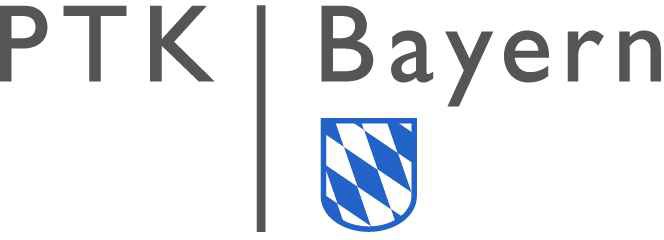 als Anlage zur Jahresübersicht für Angestellte,Bescheinigung für Klinikangestellte in nach § 108 SGB V zugelassenen Krankenhäusern.Ort / Datum	UnterschriftStempel der Klinik:Leitende*r Psycholog*in Leitende*r Ärzt*inLeiter*in QualitätsmanagementZutreffendes bitte ankreuzenFoBi-Bescheinigung_Klinikangestellte.doc Version vom 30. Mai 2010MonatMonatJahrJahrZeitraum vonMM.JJJJMM.JJJJZeitraum bisMM.JJJJMM.JJJJTeilnehmer*inBitte Barcode-Etikett mit Namen und EFN- Nummer einkleben.Alternativ bitte Namen und Mitgliedsnummer angeben.1 FE = 45 Minuten ohne Pause1 FE = 45 Minuten ohne Pause1 FE = 45 Minuten ohne Pause1 FE = 45 Minuten ohne Pause1 FE = 45 Minuten ohne Pause1 FE = 45 Minuten ohne Pause1 FE = 45 Minuten ohne Pause1 FE = 45 Minuten ohne Pause1 FE = 45 Minuten ohne Pause1 FE = 45 Minuten ohne Pause1 FE = 45 Minuten ohne PauseDatumTitelTitelTitelTitelTitelTitelTitelTitelFESumme PunkteSumme PunkteSumme PunkteSumme PunkteSumme PunkteSumme PunkteSumme PunkteSumme PunkteSumme Punkte